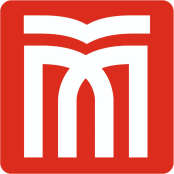 T.C.MUŞ ALPARSLAN UNIVERSITYFACULTY OF SCIENCE AND LITERATURETo the Head of Molecular Biology and Genetics Department		I am a student of your department with  ….......... ID number. I would like………………….	         I kindly request your attention..../…/202...									Name and Surname									     Signature Adress: …………………………………………………… …………………………………………………… ……………………………………………………Contact number: ………………………………………Attachments: